Pino och paketetcopyright Pinolek AB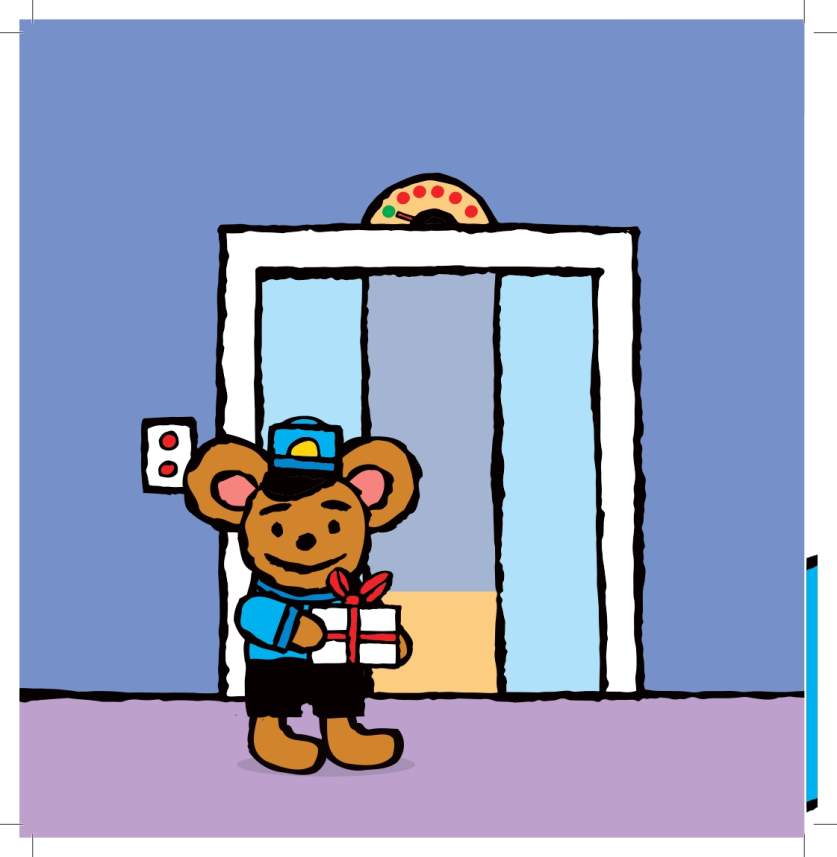 Den första teatern på den populära björnen Pino och hans vänner. Sagofen Isadora har i samråd med Pinolek AB dramatiserat texten till den boken Pino och paketet. Björnen Pino kör budbil och ska lämna ett paket till det stora röda huset. Vi får följa med Pino in i hissen och ringa på dörrar för vi vet inte riktigt vem som ska ha paketet eller vad som finns därinne...Ålder: 1.5 – 3 årLängd: 25 minPris: 4500 kr + resaScen: 2 m bredd och 2,5 m djupMaxantal: 40 personer inkl. vuxnaTekniska krav: tillgång till ett vanligt eluttag. Ingen mörkläggning. Marknadsföring: Det är viktigt att copyright Pinolek AB står under bildenPå scen: Josefina Karlsson VergaraDekor: Helene GerhardText: Pinolek AB, Dramatisering: Josefina Karlsson Vergara